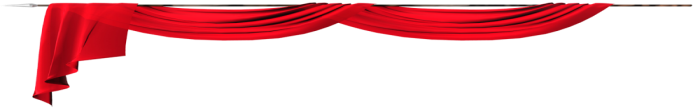 Театр и родители:Необходимо участие родителей в театральной деятельности. Это вызывает у детей много эмоций, обостряет чувства гордости за родителей, которые участвуют в театрализованных постановках.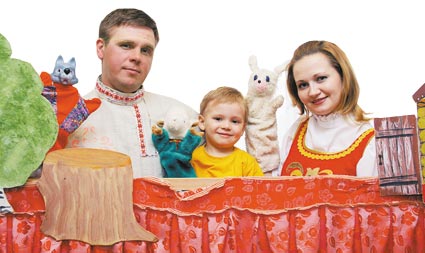 Таким образом, театральная деятельность - это целенаправленный процесс формирования творческой личности, способствующий развитию умения воспринимать, оценивать, чувствовать прекрасное в окружающем мире и передавать свое отношение к нему, умения воспринимать предметы такими, какие они есть, приспосабливаться к той или иной социальной обстановке.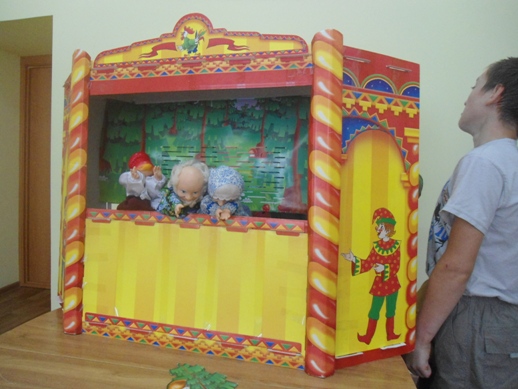 Для младших школьников 3-4 лет самым доступным видом театра является кукольный театр.Существует четыре вида кукольного театра: настольный, пальчиковый, театр кукол типа Петрушки, театр марионеток.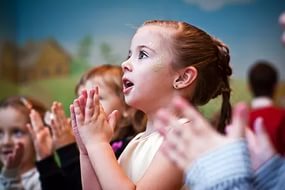 Цель проекта: Приобщать детей к сказкам посредством различных видов театра. Развивать интерес к устному народному творчеству (сказкам). Создать условия для активного использования сказок в творческой деятельности детей.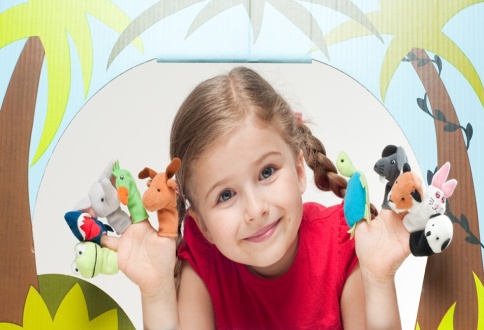 Срок реализации проекта: ноябрь 2015 – январь 2016.МБДОУ «Детский сад № 132»с приоритетным  осуществлением деятельности по направлению социально-личностного развития детей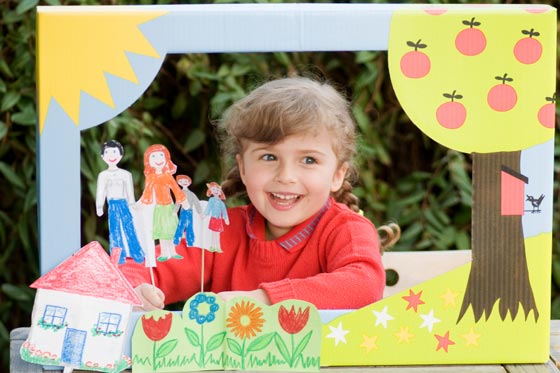 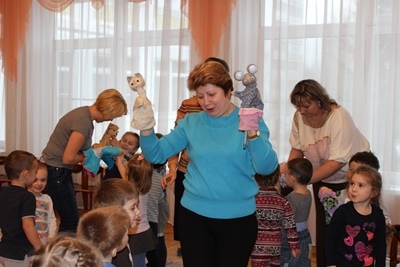 г. Дзержинск2015 г.Задачи:Образовательная область «Социально-коммуникативное развитие»: создавать игровые ситуации, способствующие формированию доброты, внимательного, заботливого отношения к окружающим.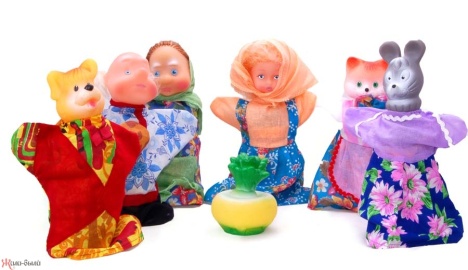 Образовательная область «Речевое развитие»:  обогатить словарный запас детей существительными, обозначающими животных, глаголами, обозначающими действия животных.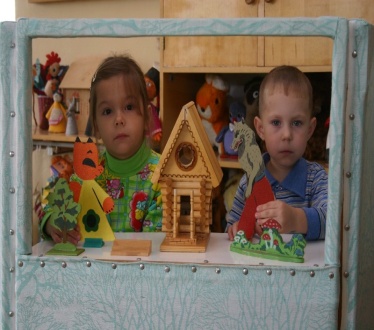 Образовательная область "Художественно - эстетическое развитие":  формировать стремление рассматривать иллюстрации к произведениям детской литературы. Готовить детей к первому посещению кукольного театра, выставке детских работ, кукол и т.д.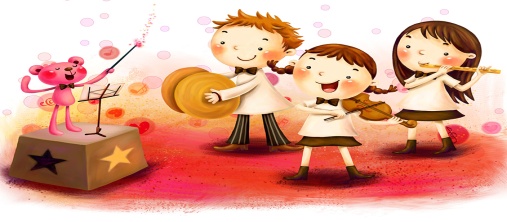 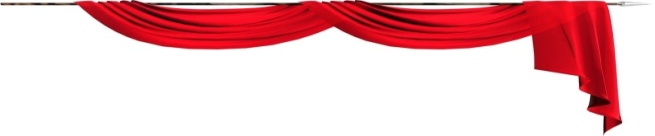 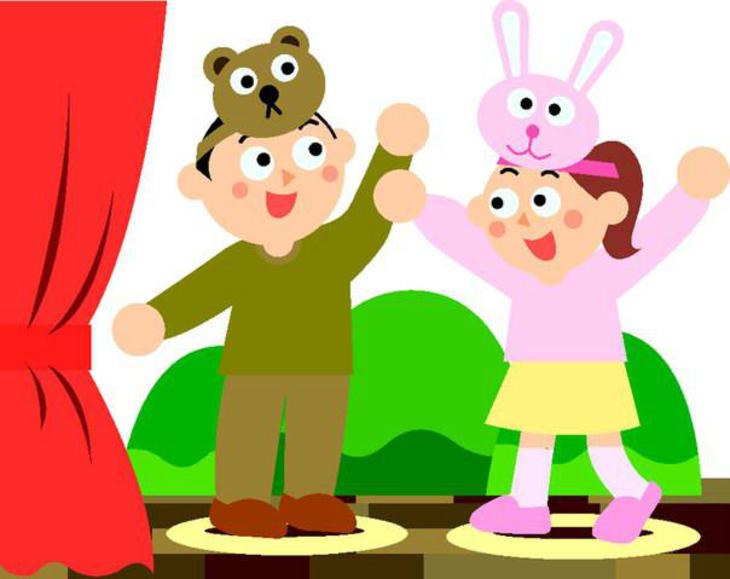 Уважаемые родители, в нашей группереализуется проект. Просим вас принять активное участие.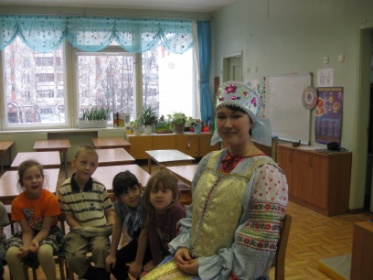 Театр - это волшебный край, в котором ребенок радуется, играя, а в игре он познает мир!С. И. МерзляковаОбразовательная область «Познавательное развитие»:  Продолжать знакомить детей с домашними животными и их детёнышами, особенностями их передвижения и питания.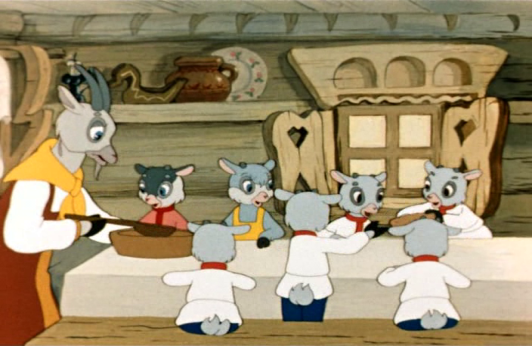 Образовательная область "Физическое развитие":  развивать у детей желание играть вместе с воспитателем в подвижные игры с простым содержанием, несложными движениями.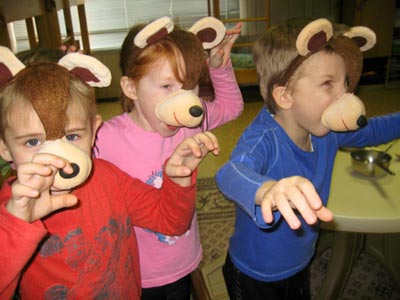 